PIATTAFORMA ISCRIZIONI ONLINE UISP EMILIA ROMAGNA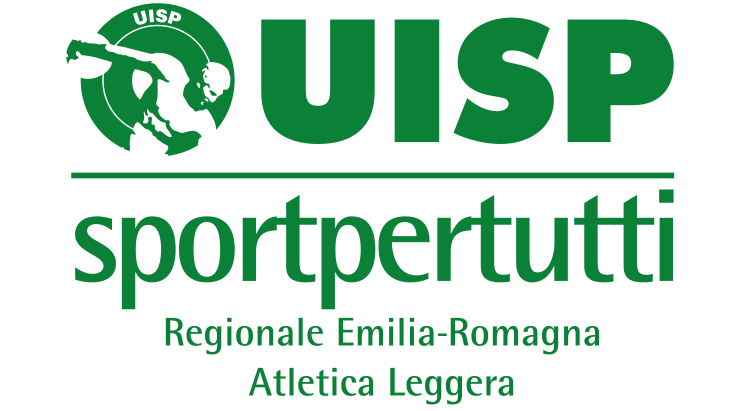 ADESIONE AL SISTEMA ONLINE ISCRIZIONI UISP REGIONALEIMPORTANTE: ricordiamo che tale modulo è solo una semplice domanda d’adesione, la VERA PROCEDURA  d’AUTORIZZAZIONE ED INSERIMENTO A CALENDARI UISP TERRITORIALI, DEVE ESSERE FATTA COME AL SOLITO, TRAMITE IL PROPRIO COMITATO o STRUTTURA ATTIVITA ATL. LEGG. UISP TERRITORIALEwww.atleticando.net/emiliaromagna TALE SCHEDA NEL CONTESTO DI UNA MANIFESTAZIONE, CON PIU’ GARE (o distanze) VA COMPILATA PIU’ VOLTE.Es.: una manifestazione con due gare (o distanze): di 10 km e di 21 km.  Dovrà compilare la modulistica due volte, una per la gara di 10 km e l’altra per la gara di 21 kmIl seguente modulo compilato in ogni sua parte ed i relativi allegati richiesti, devono essere inviati almeno 30 giorni prima della manifestazione al seguente indirizzo mail:iscrizioni.atleticauisp@gmail.com Sistema di adesione:	SISTEMA MISTO (www.atleticando.net/emiliaromagna + altri sistemi);	SISTEMA ESCLUSIVO (solo www.atleticando.net/emiliaromagna).DESCRIZIONE SINGOLA GARA (o distanza)SOCIETA’ ORGANIZZATRICE (ASD): _________________________________________________ NOMINATIVO RESPONSABILE ORGANIZZATIVO:_____________________________________________________CONTATTO MAIL _____________________________CONTATTO TELEFONICO ____________________________NOME DELLA GARA (o distanza), INDICARE eventualmente ANCHE IL NUMERO DELL’EDIZIONE: ________________________________________KM________Dislivello (solo gare trail)_______DATA SVOLGIMENTO: _____________LOCALITA’/COMUNE:_____________________________LUOGO DI RITROVO: _____________________________ORARIO PARTENZA:_______________Eventualmente fornire coordinate geografiche del luogo di ritrovo:Latitudine _________________________ Longitudine _________________________________SITO WEB (se presente ed attivo):__________________________________________________TIPO PARTECIPAZIONE, scegliere una delle seguenti opzioni:	Solo Tesserati: UISP atletica leggera	Tesserati: UISP atletica leggera/FIDAL/RUN CARD	Aperta a tutti: con cert. medico agon. “atletica legg.” (tramite polizza assicurativa supplementare)	Tesserati: UISP atletica leggera/FIDALCHIUSURA PRE-ISCRIZIONI – data e orario: _____________________________________FORMULA DI PAGAMENTO QUOTA ISCRIZIONE GARA (o distanza):	pagamento esclusivamente il giorno della gara presso il luogo di ritrovo	pagamento esclusivamente tramite Bonifico Bancario, entro la chiusura iscrizioni	pagamento esclusivamente tramite Pay Pal, entro la chiusura iscrizioni	pagamento esclusivamente tramite B/B + Pay Pal, entro la chiusura iscrizioniindicare mail della persona che gestirà il controllo dei pagamenti con la formula del Bonifico Bancario e/o Pay Pal:_______________________________________________CATEGORIE GARA (o distanza) COMPETITIVA:Descrizione categorie, indicando: nome della categoria, annate di nascita ed il sesso.(n.b.: ricordiamo che sino ai 10 km compresi possono iscriversi anche gli/le atleti/e della categoria allievi/e)_______________________________________________________________________________________________________________________________________________________________________________________________________________________________________________________________________________________PER CONOSCENZA, da compilare obbligatoriamente:Segreteria Organizzativa (realizzazione buste pettorali e distribuzione) gestita:          da società organizzatrice	         da altri, specificare chi: ____________________Segreteria Risultati gestita:          da società organizzatrice	         da altri, specificare chi: ____________________INVIARE OBBLIGATORIAMENTE :VOLANTINO (formato pdf/jpeg) approvato dalla Uisp del vostro territorialeINVIARE FACOLTATIVAMENTE (nelle gare di trail running è molto consigliato):TRACCIA GPS o VIDEO (trailer) del percorso gara (della distanza in oggetto);REGOLAMENTO, contenente eventuale liberatoria, (formato pdf/jpeg) approvato dalla Uisp del vostro territoriale.IMPORTANTERicordiamo che tale servizio d’iscrizione online  è attualmente gratuito, dato che la società organizzatrice può gestire in piena autonomia il tutto, qui sotto si spiega come.In caso di dubbi generici potete scrivere a : iscrizioni.atleticauisp@gmail.com Nel caso doveste correggere, in seguito qualche passaggio indicato nel sopra indicato modulo, prego scrivere a : iscrizioni.atleticauisp@gmail.comPer rendere tutto più rapido, vi saranno fornite delle credenziali per accedere alla sezione “Segreteria Gare”, tale accesso vi permetterà di fare tali azioni:Aggiungere iscrizioni che vi arriveranno tramite altri canali;Assegnazione numeri di pettorale;Controllo pagamenti quote, qualora aveste attivato la procedura con B/B e/o Pay Pal;Ricaricare il file degli iscritti, una volta che abbiate assegnato tutti i pettorali;Inserire il volantino e il regolamento della vostra manifestazione, ovviamente tale operazione deve essere autorizzata, dopo opportuno controllo del materiale.Firma del presidente dell’ASD o di chi ne fa le veciDATA ____________________		              __________________________________________